МУНИЦИПАЛЬНОЕ ОБРАЗОВАНИЕ 
СТАРОМИНСКИЙ РАЙОНПроект «Говорим сегодня, здоровое будущее завтра»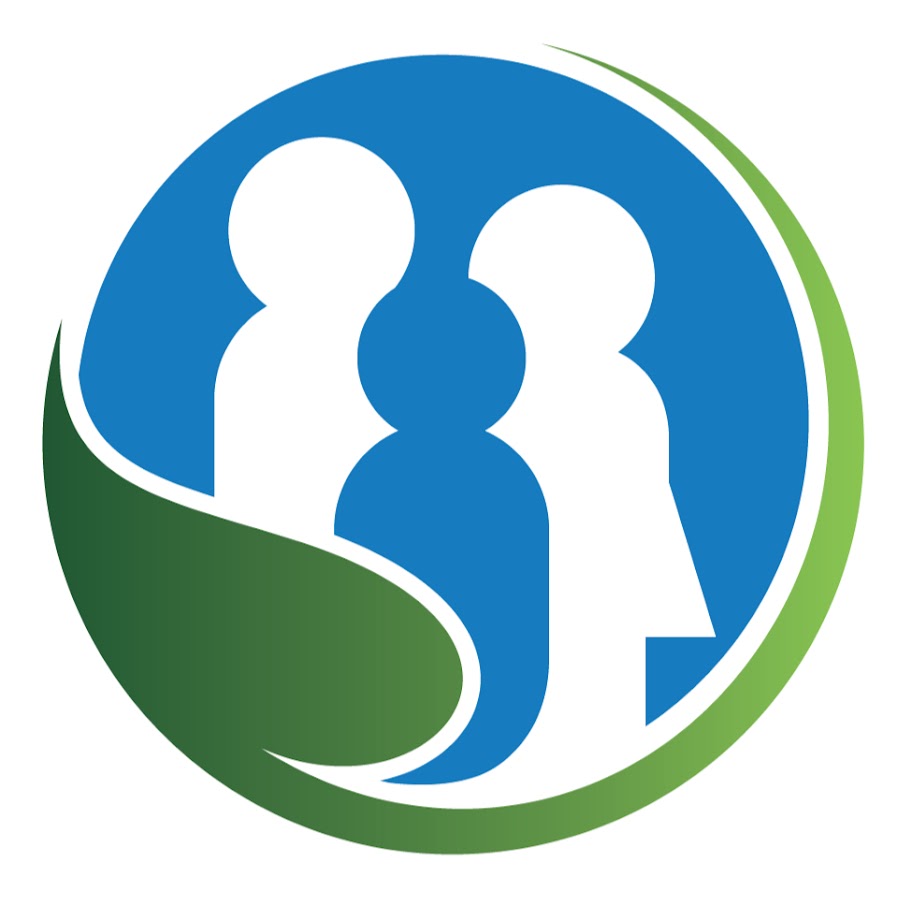 Ст-ца Староминская2021 годСодержаниеВведениеАктуальность проекта……………………………………………………...3Целевая группа проекта……………………………………………………4Цель и задачи проекта……………………………………………………...4Команда проекта……………………………………………………………5Партнеры проекта.………………………………………………………....5Участники проекта…………………………………………………………5РАЗДЕЛ 1 – ЭКОНОМИКО-ПРАВОВОЕ ОБЕСПЕЧЕНИЕ ПРОЕКТА...........6РАЗДЕЛ 2 – ТЕХНОЛОГИЯ РЕАЛИЗАЦИЯ ПРОЕКТА……………………...7РАЗДЕЛ 3 – КОНТРОЛЬ ВЫПОЛНЕНИЯ ПРОЕКТА………………………...9РАЗДЕЛ 4 – ЗАВЕРШЕНИЕ ПРОЕКТА……………………………………….  9ПРИЛОЖЕНИЕ………………………………………………………………….10ВВЕДЕНИЕАктуальность проекта       Вследствие значительного роста числа заболеваний, передающихся половым путем, низкого уровня здоровья женщин детородного возраста продолжает увеличиваться количество случаев беременности и родов, протекающих с различными осложнениями.  Большое количество абортов, дисгармония браков, деструктивные детско-родительские отношения как следствие нежелательной беременности говорят о низком уровне репродуктивной культуры молодежи.       Исследования показывают, что здоровье человека видоизменяется на 20-25% под влиянием окружающей среды, на 20% на основе генетического фона, остальные 55% по различным причинам и жизненным обстоятельством.         В ходе проведенных исследований (анкетирование) выявлено, что у молодых девушек, проживающих на территории МО Староминский район низкий уровень представлений о социальных и биологических условиях поддержания репродуктивного здоровья, современных нормах репродуктивного поведения, нравственности. Также отсутствие потребности создания семьи и недостаток знаний об особенностях построения семейных отношений.       Необходимо отметить, что возможности семейной самореализации человека тесно связаны с построением репродуктивной стратегии на этапе взросления.Таким образом, есть основание утверждать, что существует противоречие между объективной потребностью в осуществлении информирования студентов о репродуктивном здоровье, о влиянии вредных привычек на течение беременности и на организм человека в целом об основах планирования семьи и недостаточной организацией разного рода мероприятий, стимулирующих построение репродуктивной стратегии молодежи. Следовательно, существует необходимость в разработке комплекса мероприятий, направленных на создание предпосылок формирования репродуктивных стратегий студентов.
Целевая группа проектаМолодежь как социально-демографическая группа имеет ряд свойственных ей характеристик: формирование ценностных установок, самоопределение в профессиональном, личностном и семейном плане. Возрастает потребность в самореализации различных сфер жизнедеятельности.Многие ученые подчеркивают, что в данный возрастной период для молодых людей актуален вопрос романтических, сексуальных отношений и создания семьи.Вместе с тем, существуют некие стереотипы в восприятии молодежью семейных отношений. Семья для многих молодых людей ассоциируется с бытовыми и хозяйственными проблемами, трудностями в рождении и воспитании детей, потерей внешней привлекательности женщин, отсутствия перспектив профессионального определения и карьерного роста, повышенными финансовыми расходами на содержание семьи.Таким образом, необходимо выстроить такую систему информационного воздействия на молодежную среду, которая бы обеспечила позиционирование ценностей семьи.Целевая группа данного проекта – молодые девушки в возрасте от 16 до 25 лет, проживающие на территории муниципального образования Староминский район.Цели и задачиЦель проекта: Информированность девушек в вопросах репродуктивного здоровья, планирования семьи. Формирование позитивного отношения к ценностям материнства. Задачи проекта:Формирование основных знаний о физиологии женского организма и возможности беременности.Информирование молодых девушек о негативном влиянии наркотиков, алкоголя и табачной продукции на течение беременности и организм человека в целом.Организация мероприятий на тему планирования семьи и культуры репродуктивного поведения молодежи.Предоставление информационных материалов, буклетов в области репродуктивной культуры. Команда проектаКоманду проекта составляют: Руководитель проекта – осуществляет руководство деятельностью, действует от имени организации, представляет ее в общественных и государственных организациях, определяет функциональные обязанности ;Секретарь проекта – осуществляет контроль расписания – проверка изменений в календарном плане;Специалист по работе со СМИ – организует сотрудничество с представителями СМИ (телевидение, пресса, интернет);Специалист по организации программ, консультаций – осуществляет разработку мероприятий. Партнеры проектаотдел по делам молодежи администрации муниципального образования Староминский район;отдел по вопросам семьи и детства администрации муниципального образования Староминский район;Муниципальное казенное учреждение «Молодежный центр»МБУЗ «Центральная районная больница муниципального образования Староминский район»;представители Русской Православной Церкви:СМИ, привлеченные для освещения проекта на телевидении, в прессе, в интернете.Участники проектаУчащиеся (девушки) ГБПОУ КК «СМТТ»РАЗДЕЛ 1 – ЭКОНОМИКО-ПРАВОВОЕ ОБЕСПЕЧЕНИЕ ПРОЕКТАРесурсное обеспечение проекта.Кадровые ресурсы:Руководитель проекта:Обязанности:Планирование работы, определение направления деятельности для участников реализации проекта, распределение обязанностей;Проведение совещания организаторов проекта;Организация и координирование работы сотрудников по реализации проекта;Функции контроля над разработкой, подготовкой мероприятий, выполнением сотрудниками своих обязательств;Анализ эффективности, подведение итогов;Составление отчета о выполнении.Секретарь проекта:Обязанности:Работа по созданию и распространению информационной продукции;Обеспечение информационной поддержки молодых девушек по вопросам готовящихся мероприятий;Организация взаимодействия со специалистами принимающих участие в проведения семинаров и консультаций;Публикация плана запланированных мероприятий;Своевременное размещение информации о проводимых мероприятиях;Посещение всех проводимых мероприятий.Информационные ресурсыИнформацию, необходимую для реализации данного проекта предполагается получить из следующих источников:Статистические данные;Интернет;Специалисты (консультации);СМИ.РАЗДЕЛ 2 – ТЕХНОЛОГИЯ РЕАЛИЗАЦИИ ПРОЕКТАРеализация данного проекта предполагает три основных этапа:Подготовительный этап.На данном этапе предполагается информирование участников проекта о предстоящих мероприятиях в рамках реализации проекта, подготовка информационных буклетов, проведение совещания со специалистами, которые будут реализовывать проект.Основной этап.Предоставление в лекционной форме новейшей информации о репродуктивном здоровье, о профилактике ЗППП, о видах контрацепции, о влиянии вредных привычек на здоровье девушек и нравственности для дальнейшего создании благополучной счастливой семьи. Консультирование молодых девушек специалистами МБУЗ «ЦРБ МО Староминский район», проведение бесед специалистами РПЦ на тему нравственности и семейных ценностей и специалистами отдела семьи и детства администрации МО Староминский район о детско-родительских взаимоотношениях.Заключительный этап.Подведение итогов реализации социального проекта по пропаганде здорового образа жизни «Говорим сегодня, здоровое будущее завтра» формулирование выводов. Определение перспектив дальнейшего развития проекта.ЭТАПЫ ВЫПОЛНЕНИЯ РАБОТРАЗДЕЛ 3 – КОНТРОЛЬ ВЫПОЛНЕНИЯ ПРОЕКТАОбщий контроль изменений – координация изменений в проекте в целом.Контроль расписания – проверка изменений в календарном плане проекта осуществляется секретарем проекта.РАЗДЕЛ 4 – ЗАВЕРШЕНИЕ ПРОЕКТАОценка запланированных результатовКонкретные ожидаемые результаты:Количество слушателей будет составлять не менее 150 человек;Рост уровня информированности молодых девушек в вопросах репродуктивного здоровья, планирования семьи;Формирование позитивного отношения к ценностям материнства, создания семьи;1.2. Дальнейшее развитие проекта:В перспективе предполагается увеличение масштаба реализации проекта.1.3.Эффект проекта в долгосрочной перспективе:1.4. Предполагается, что реализация проекта «Говорим сегодня, здоровое будущее завтра» будет способствовать построению личной репродуктивной стратегии молодого человека. ПриложениеУважаемые девушки!       Просим отразить впечатления и предложения о прошедших мероприятиях.Цель исследования: выявление уровня удовлетворенности от прошедших мероприятий проекта «Говорим сегодня, здоровое будущее завтра».Инструкция: заполните опросник. В случае затруднений обращайтесь к исследователю.Ваши впечатления от проведенных мероприятий в рамках проекта:а) затрудняюсь ответить;б) положительное, с удовольствием посещала все мероприятия;в) в целом положительное, но хотелось бы что-то изменить.. Оцените по 5-бальной шкале качество организации мероприятии?                               1 ----------2----------3----------4----------5Обоснуйте выбор данного балла?________________________________________________________________________________________________________________________________________________________________________________________________Благодарим за участие!№ п/пНаименование мероприятияДата проведенияУчастникиСодержание мероприятия1.Организация и проведение совещанияфевраль 2021Команда проекта, отдел по делам молодежи администрации МО Староминский район, отдел по вопросам семьи и детства администрации МО Староминский район, специалисты МБУЗ «ЦРБ МО Староминский район», представители РПЦПланирование работы.2.Знакомство с проектом. 1 марта 2021 годУчащиеся (девушки) ГБПОУ КК «СМТТ», специалист МКУ «Молодежный центр» Введение в проект. Анкетирование участниц проекта3. Тематические лекции-дискуссии Март-май 2021 года(по отдельному графику)Учащиеся (девушки) ГБПОУ КК «СМТТ», психиатр-нарколог, дерматовенеролог МБУЗ  "ЦРБ МО Староминский район»акушер-гинеколог МБУЗ» ЦРБ МО Староминский район», представитель РПЦ МО Староминский район,отдел по вопросам семьи и детства администрации МО Староминский район.Показ видеороликов. Беседы со специалистами .Круглые столы 6.Итоговое анкетирование (приложение ) и обработка результатов.Май 2021 годаУчащиеся (девушки) ГБПОУ КК «СМТТ»Проведение анкетирования. Обсуждение представлений девушек об идеальной семье.7.Составление отчета о реализации проекта.Июнь 2021 годКоманда проектаОбобщение результатов реализации проекта, подведение предварительных итогов.